MINISTÉRIO DA EDUCAÇÃOUNIVERSIDADE FEDERAL DE PERNAMBUCOEDITORA UFPEAv. Acadêmico Hélio Ramos, 20 – Cidade Universitária – CEP 50.740-530 – Recife – PernambucoFone: (81) 2126-8397, 8930 – Fax: (81) 2126-8395 Conselho EditorialFICHA DE SUBMISSÃO DE ORIGINAISAUTOR__________________________________________________________________________________________________________________________________________________________________________TÍTULO__________________________________________________________________________________________________________________________________________________________________________CONTEÚDO (resumir em até 400 palavras o conteúdo da obra)________________________________________________________________________________________________________________________________________________________________________________________________________________________________________________________________________________________________________________________________________________________________________________________________________________________________________________________________________________________________________________________________________________________________________________________________________________________________________________________________________________________________________________________________________________________________________________________________________________________________________________________________________________________________________________________________________________________________________________________________________________________________________________________________________________________________________________________________________________________________________________________________________________________________________________________________________________________________________________________________________________________________________________________________________________OBJETIVO(no caso de obra didática, especificar a que nível de ensino se aplica, o(s) curso(s) e a(s) disciplina(s) na(s) qual(ais) poderá(ão) ser adotada)____________________________________________________________________________________________________________________________________________________________________________________________________________________________________________________________________________________________________________________________________________________________________________________________________________________________________________________________________________________________________________________________________________________________________________________________________________________________________________________________________________________________________________________________________________________________________________________________________________________________________________________________________________________________________________________________________________________________________________________________________________________________________________________________INFORMAÇÕES PESSOAIS DO AUTORNOME___________________________________________________________________________INSTITUIÇÃO A QUE PERTENCE___________________________________________________LOCAL DE TRABALHO____________________________________________________________ENDEREÇO PARA CORRESPÔNDENCIA_____________________________________________TELEFONES______________________________________________________________________E-MAIL _________________________________________________________________________CARACTERÍSTICAS DA OBRA2.1.TÍTULO______________________________________________________________________________________________________________________________________________________________2.2 N° DE PÁGINAS ________2.3 N° DE ILUSTRAÇÕES:  2.3.1 PRETO E BRANCO___ 2.3.2 COLORIDAS___2.4 N° DE TABELAS ____2.5 N° DE GRÁFICOS ____2.6 BIBLIOGRAFIA: (    ) SIM  (    ) NÃO2.7 ÍNDICES: (   ) SIM  (    ) NÃO2.8 TIRAGEM PREVISTA (em caso de publicação impressa) _________________2.9 EM COEDIÇÃO:  (    ) SIM  (    ) NÃO2.9.1 FONTE FINANCIADORA ______________________________________________________TIPO DE OBRA3.1  LIVRO FISICO (   )	LIVRO DIGITAL (   )	    GÊNERO (assinalar)4.1 LITERÁRIO	4.1 LITERÁRIO	4.2 TÉCNICO/CIENTÍFICO4.2 TÉCNICO/CIENTÍFICO4.3 DIDÁTICO4.3 DIDÁTICO4.1.1 ROMANCE 4.2.1 OBRA MONOGRÁFICA4.3.1 TEXTO P/ AULA4.1.2 CONTOS 4.2.2 ENSAIOS4.3.2 TEXTO P/ EXERCÍCIOS4.1.3 POESIAS4.2.3 COLETÂNEA* 4.3.3 MONOGRAFIA4.2.4  PROCEEDINGS4.3.4  APOSTILA*COLETÂNEA DE:*COLETÂNEA DE:*COLETÂNEA DE:*COLETÂNEA DE:*COLETÂNEA DE:*COLETÂNEA DE:ENSAIOS CONTOS POESIAS 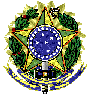 